Grant County Vaccine EventCOVID-19 vaccines are the key 
to reopening OregonWe all want to return to normal life as soon as possible. Safe and effective vaccines are making that return to normalcy a reality.  More groups are becoming eligible for COVID-19 vaccines in the coming months. All Oregonians 12 and older are eligible for a COVID-19 vaccine. Find out if you are currently eligible by visiting getvaccinated.oregon.gov or by calling 211 (toll free).Why should I get vaccinated?Many tests and studies have shown that all the vaccines are safe.Each vaccine was tested in studies with tens of thousands of volunteers to check for safety.Vaccines are effectiveAll the vaccines are effective at preventing serious illness or death from COVID-19.The best vaccine is the one you can get.COVID-19 vaccines are free to everyoneYou may be asked to provide insurance information, but you will not be charged. You can get the vaccine for free if you do not have insurance.Vaccines benefit our community. If you get your COVID-19 vaccine you will:Prevent yourself and your loved ones from getting infected.Make sure our community can reopen safely.Put us one step closer to ending the pandemic.WhoYouth: 12-14 year olds (parental consent required – form available on Grant County Health Department’s website)15-17 year olds (no parental consent required)Adults: 18+ years oldWhenMay 24-28, 2021Time Monday-Thursday 9:00 a.m.-3:00 p.m. Friday 12:00-6:00 p.m.WhereGrant County Fairgrounds411 NW Bridge St., John Day, OR 97845How to get a vaccineCome on over to the Grant County Fairgrounds Pavilion parking lot.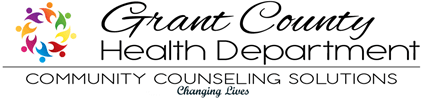 WhoYouth: 12-14 year olds (parental consent required – form available on Grant County Health Department’s website)15-17 year olds (no parental consent required)Adults: 18+ years oldWhenMay 24-28, 2021Time Monday-Thursday 9:00 a.m.-3:00 p.m. Friday 12:00-6:00 p.m.WhereGrant County Fairgrounds411 NW Bridge St., John Day, OR 97845How to get a vaccineCome on over to the Grant County Fairgrounds Pavilion parking lot.WhoYouth: 12-14 year olds (parental consent required – form available on Grant County Health Department’s website)15-17 year olds (no parental consent required)Adults: 18+ years oldWhenMay 24-28, 2021Time Monday-Thursday 9:00 a.m.-3:00 p.m. Friday 12:00-6:00 p.m.WhereGrant County Fairgrounds411 NW Bridge St., John Day, OR 97845How to get a vaccineCome on over to the Grant County Fairgrounds Pavilion parking lot.Vaccines are freeHealth insurance is NOT required. But if you have insurance, bring your insurance card.Second dosesPfizer and Moderna vaccine will be availableQuestions?Grant County Health Department: (541) 575-0429WhoYouth: 12-14 year olds (parental consent required – form available on Grant County Health Department’s website)15-17 year olds (no parental consent required)Adults: 18+ years oldWhenMay 24-28, 2021Time Monday-Thursday 9:00 a.m.-3:00 p.m. Friday 12:00-6:00 p.m.WhereGrant County Fairgrounds411 NW Bridge St., John Day, OR 97845How to get a vaccineCome on over to the Grant County Fairgrounds Pavilion parking lot.